New Course Proposal Form[ ]	Undergraduate Curriculum Council  [X]	Graduate CouncilSigned paper copies of proposals submitted for consideration are no longer required. Please type approver name and enter date of approval.  Email completed proposals to curriculum@astate.edu for inclusion in curriculum committee agenda. 1. Contact Person (Name, Email Address, Phone Number)2. Proposed Starting Term and Bulletin Year3. Proposed Course Prefix and Number (Confirm that number chosen has not been used before. For variable credit courses, indicate variable range. Proposed number for experimental course is 9. ) 4. Course Title – if title is more than 30 characters (including spaces), provide short title to be used on transcripts.  Title cannot have any symbols (e.g. slash, colon, semi-colon, apostrophe, dash, and parenthesis).  Please indicate if this course will have variable titles (e.g. independent study, thesis, special topics).5. Brief course description (40 words or fewer) as it should appear in the bulletin.6. Prerequisites and major restrictions.  (Indicate all prerequisites. If this course is restricted to a specific major, which major. If a student does not have the prerequisites or does not have the appropriate major, the student will not be allowed to register).Are there any prerequisites?   YesIf yes, which ones?  Why or why not? Is this course restricted to a specific major?  If yes, which major?	 7. Course frequency (e.g. Fall, Spring, Summer).    Not applicable to Graduate courses.8. Will this course be lecture only, lab only, lecture and lab, activity, dissertation, experiential learning, independent study, internship, performance, practicum, recitation, seminar, special problems, special topics, studio, student exchange, occupational learning credit, or course for fee purpose only (e.g. an exam)?  Please choose one.9. What is the grade type (i.e. standard letter, credit/no credit, pass/fail, no grade, developmental, or other [please elaborate])10. Is this course dual listed (undergraduate/graduate)? 11. Is this course cross listed?  (If it is, all course entries must be identical including course descriptions.  It is important to check the course description of an existing course when adding a new cross listed course.)If yes, please list the prefix and course number of cross listed course.Are these courses offered for equivalent credit? 			Please explain.   12. Is this course in support of a new program?   a.    If yes, what program? 13. Does this course replace a course being deleted? a.    If yes, what course?14. Will this course be equivalent to a deleted course?    a.    If yes, which course?15. Has it been confirmed that this course number is available for use? 	If no: Contact Registrar’s Office for assistance. 16. Does this course affect another program?  If yes, provide contact information from the Dean, Department Head, and/or Program Director whose area this affects.Course Details17. Outline (The course outline should be topical by weeks and should be sufficient in detail to allow for judgment of the content of the course.)18. Special features (e.g. labs, exhibits, site visitations, etc.)19. Department staffing and classroom/lab resources Will this require additional faculty, supplies, etc.?20. Does this course require course fees?  	If yes: please attach the New Program Tuition and Fees form, which is available from the UCC website.Course Justification21. Justification for course being included in program. Must include:	a. Academic rationale and goals for the course (skills or level of knowledge students can be expected to attain)b. How does the course fit with the mission established by the department for the curriculum?  If course is mandated by an accrediting or certifying agency, include the directive.c. Student population served. d. Rationale for the level of the course (lower, upper, or graduate).AssessmentUniversity Outcomes22. Please indicate the university-level student learning outcomes for which this new course will contribute. Check all that apply.Relationship with Current Program-Level Assessment Process23.  What is/are the intended program-level learning outcome/s for students enrolled in this course?  Where will this course fit into an already existing program assessment process? 24. Considering the indicated program-level learning outcome/s (from question #23), please fill out the following table to show how and where this course fits into the program’s continuous improvement assessment process. For further assistance, please see the ‘Expanded Instructions’ document available on the UCC - Forms website for guidance, or contact the Office of Assessment at 870-972-2989. Course-Level Outcomes25. What are the course-level outcomes for students enrolled in this course and the associated assessment measures? (Repeat if needed for additional outcomes)Bulletin ChangesGraduate Bulletin 2015-2016, p. 186For Academic Affairs and Research Use OnlyFor Academic Affairs and Research Use OnlyCIP Code:  Degree Code:[X]  New Course  or  [ ]Experimental Course (1-time offering)                   (Check one box) 
Department Curriculum Committee ChairCOPE Chair (if applicable) 
Department Chair: General Education Committee Chair (If applicable)                          
College Curriculum Committee ChairUndergraduate Curriculum Council Chair 
College DeanGraduate Curriculum Committee ChairHead of Unit (if applicable)    Vice Chancellor for Academic Affairs[X] Global Awareness[X] Thinking Critically [X] Information LiteracyProgram-Level Outcome 1 (from question #23)Assessment MeasureSummary exam embedded in EDSS 6103 to assess historical and historiographical knowledge in U.S. and World History.  Exam will consist of multiple-choice questions to test historical knowledge and short essay questions to test historiographical knowledge.Indirect Measure:  Graduate Exit Survey in final week of Capstone Course after all grades are submitted*Faculty will develop and use a portfolio rubric to measure candidate competency in pedagogy*Assessment TimetableWho is responsible for assessing and reporting on the results?Program-Level Outcome 2 (from question #23)Assessment MeasureMandatory MSE Portfolio that aligns with National Council for the Social Studies standards, Common Core standards, Arkansas Curriculum Frameworks, and AR INTASC standards for professional educators.  The portfolio will be created in EDSS 6103.  The portfolio will require artifacts that align to different standards including but not limited to the creation and implementation of unit and lesson plans, the application of various teaching methods and strategies to meet diverse learning needs, self-reflections on video recorded lessons of candidate’s teaching, and evaluation of assessment data to improve student learning.Indirect Measure:  Graduate Exit Survey in final week of Capstone Course after all grades are submitted*Faculty will develop and use a portfolio rubric to measure candidate competency in pedagogy*Assessment TimetableWho is responsible for assessing and reporting on the results?Program-Level Outcome 3 (from question #23)Assessment MeasureFormative evaluation of candidate teaching a secondary social studies lesson to measure teaching effectiveness using Arkansas Department of Education’s Teacher Evaluation Instrument.        Indirect Measure:  Graduate Exit Survey in final week of Capstone Course after all grades are submittedAssessment TimetableWho is responsible for assessing and reporting on the results?Outcome 1Which learning activities are responsible for this outcome?Assessment Measure and BenchmarkInstructions Please visit http://www.astate.edu/a/registrar/students/bulletins/index.dot and select the most recent version of the bulletin. Copy and paste all bulletin pages this proposal affects below. Follow the following guidelines for indicating necessary changes. *Please note: Courses are often listed in multiple sections of the bulletin. To ensure that all affected sections have been located, please search the bulletin (ctrl+F) for the appropriate courses before submission of this form. - Deleted courses/credit hours should be marked with a red strike-through (red strikethrough)- New credit hours and text changes should be listed in blue using enlarged font (blue using enlarged font). - Any new courses should be listed in blue bold italics using enlarged font (blue bold italics using enlarged font)You can easily apply any of these changes by selecting the example text in the instructions above, double-clicking the ‘format painter’ icon   , and selecting the text you would like to apply the change to. 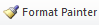 Please visit https://youtu.be/yjdL2n4lZm4 for more detailed instructions.University Requirements: See Graduate School Degree Policies for additional information (p. 36) Professional Education Core Courses: Sem. Hrs. ELFN 6773, Introduction to Statistics and Research     EDSS 6103 MSE Social Science Capstone Portfolio3 ELFN 6763, Philosophies of Education OR PSY 6513, Advanced Educational Psychology 3 Select one of the following: ELCI 5523, Middle School Curriculum
ELCI 6063, Curriculum Management
ELCI 6523, Secondary School Curriculum
ELFN 6763, Philosophies of Education (if not taken previously)
PSY 6513, Advanced Educational Psychology (if not taken previously) 3 Sub-total 9 Program Requirements: HIST 6213, The Practice of History is required for candidates who have not previously taken an equivalent course. It is not counted toward the 30 hours required for a degree. Sem. Hrs. History Electives 6 Social Science (Political Science, Geography, Sociology, Economics) Electives 6 United States History Electives 6 World History Elective 3 Sub-total 21 Total Required Hours: 30 